Elite Racing Schedule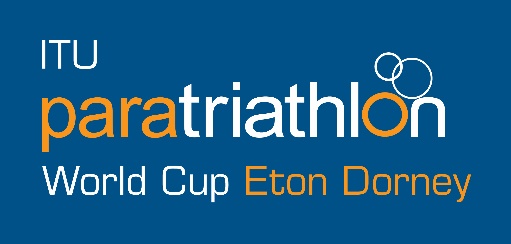 Sunday 27th May 2018Sunday 27th May 2018Sunday 27th May 2018Sunday 27th May 2018Start TimeEnd TimeActivityLocation09:0010:00Elite Bike Familiarisation18:0019:00Elite Athlete BriefingThe Kenilworth Room, Marriott HotelMonday 28th May 2018Monday 28th May 2018Monday 28th May 2018Monday 28th May 2018Start TimeEnd TimeActivityLocation08:4509:15Elite Swim FamiliarisationSwim Start09:3011:00Registration open - Paratriathlon World Cup Athletes' Lounge10:3011:15Transition open - Paratriathlon World CupTransition10:4511:15Warm up race courseSwim Start11:28:00Para WC Athlete Intros S511:30:00RACE START - PTS5 Men Swim Start11:31:00RACE START - PTS5 Women Swim Start11:32:00INTRO VI ALL 11:33:00RACE START - PTVI B1 Men & WomenSwim Start11:36:16RACE START - PTVI B2/3 Men Swim Start11:36:42RACE START - PTVI B2/3 Women Swim Start11:37:00INTRO S411:38:00RACE START - PTS4 MenSwim Start11:39:00RACE START - PTS4 WomenSwim Start11:39:10INTRO S2-311:40:00RACE START - PTS2/3 MenSwim Start11:41:00RACE START - PTS2/3 WomenSwim Start11:48:00INTRO WC H1 M/W11:50:00RACE START - WC H1 Men & WomenSwim Start11:51:00INTRO WC H2 M / W11:53:35RACE START - PTWC H2 MenSwim Start11:54:48RACE START - PTWC H2 WomenSwim Start14:15Transition closes - Paratriathlon World CupTransition14:1514:45Presentations - Paratriathlon World Cup